7 veel voorkomende vaste planten in de tuinWetenschappelijkenaamNederlandsenaamAfbeeldingLavandulalavendel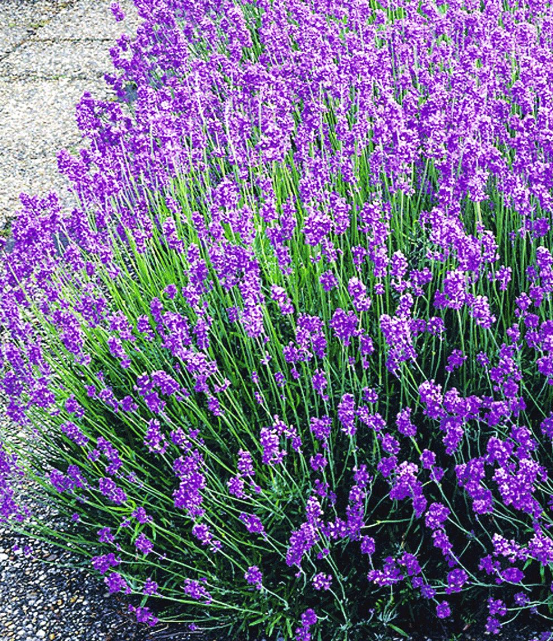 LavandulalavendelNepetakattenkruid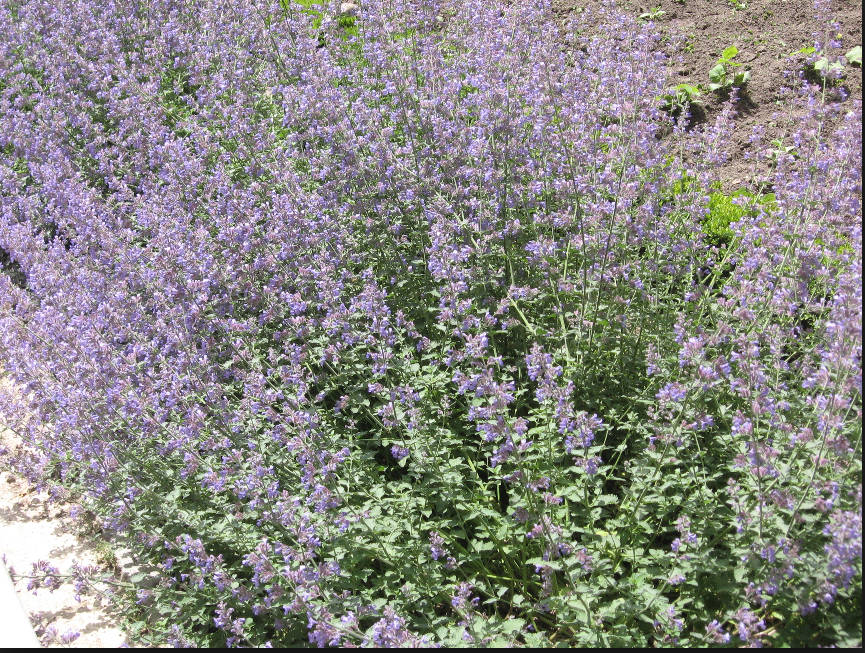 Delphinumridderspoor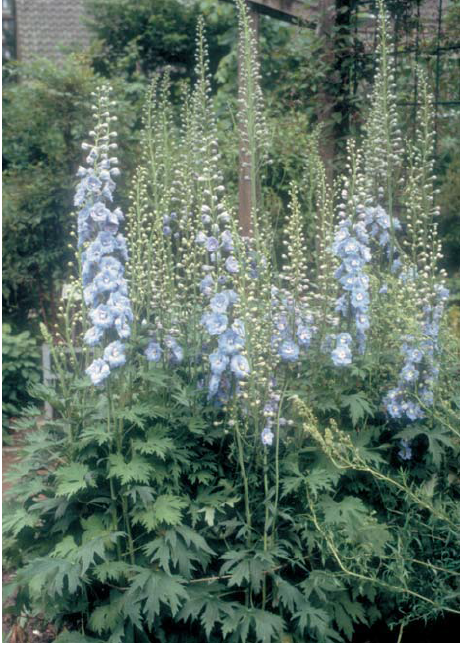 Pennisetumlampenpoet-sersgras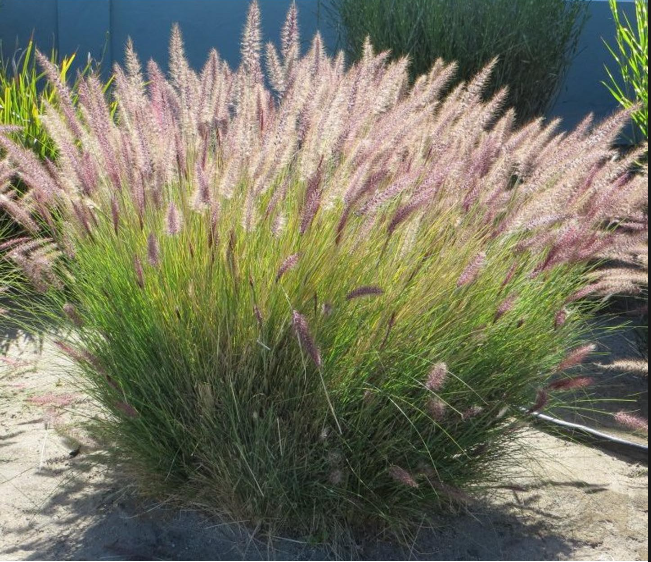 Alchemillavrouwenmantel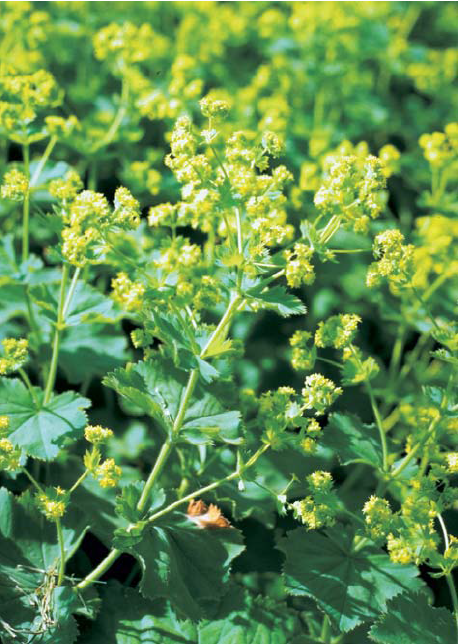 Sedumherfstkruid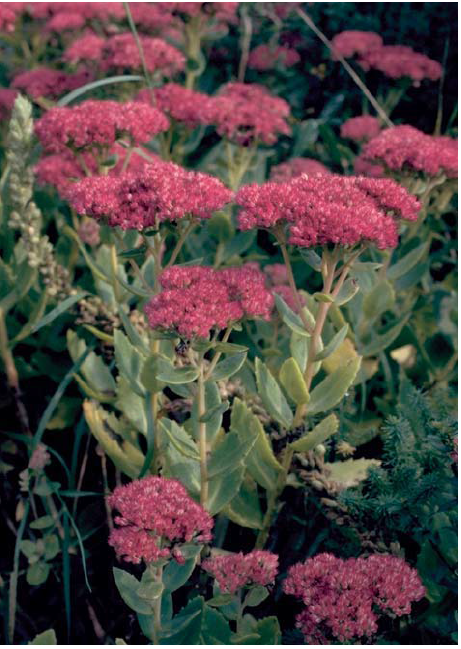 Hostahosta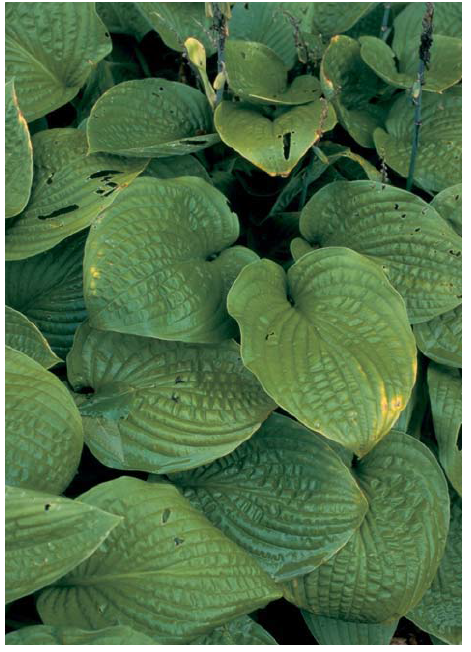 